		Bara Gali Summer Camp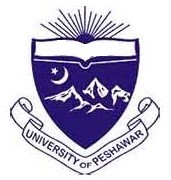 University of PeshawarReservation Form –Students’ Study ToursUNDERTAKING:I / we will ensure that the all the students will be briefed in advance for not making any controversial, political, sectarian or any sensitive statement (s) at Bara Gali Campus during their stay. I / we will ensure use of Bara Gali premises strictly as per our booking and abide by all the instructions/rules of Bara Gali.I / we will ensure that area is not littered during / after the stay.Sign of Supervisor No.1_________________             Sign of Supervisor No.2._____________________Countersigned by (Concerned HOD):Name of HOD: 							  Signed & Stamp of HOD:						Name of Dept/Inst/Center/College/SchoolParent Department / UniversityContact No.Email:Email:Check-in-DateCheck-out-DateCheck-out-DateDetails of Tour MembersMale StudentsFemale StudentsMale FacultyMale FacultyFemale FacultyFemale FacultySupport StaffTotalDetails of Tour MembersSupervisory Staff(As per University Rules, the students tour must be accompanied by at least 02 permanent faculty members as Supervisors, otherwise may not be allowed.)Supervisor No.1Supervisor No.1Supervisor No.2Supervisor No.2Supervisory Staff(As per University Rules, the students tour must be accompanied by at least 02 permanent faculty members as Supervisors, otherwise may not be allowed.)NameNameSupervisory Staff(As per University Rules, the students tour must be accompanied by at least 02 permanent faculty members as Supervisors, otherwise may not be allowed.)DesignationDesignationSupervisory Staff(As per University Rules, the students tour must be accompanied by at least 02 permanent faculty members as Supervisors, otherwise may not be allowed.)Contact No.Contact No.